22.4.2020.1.PMR  ČIŠĆENJE I RECIKLIRANJEUvijek ima stvari koje vam više ne trebaju i koje treba baciti. Zašto djecu ne bi uključili u čišćenje? Ali na dobar način. Prvo ste vi na redu, sve što vam ne treba stavite na jednu hrpu: stare novine i magazine i papire, plastične stvari i staru odjeću.Nakon toga nađite tri košare ili kutije i označite ih: jednu za papir, drugu za plastiku, a treću za staru odjeću. Igrajte košarku recikliranja i objasnite djetetu kako će se sve što ste bacili sada moću ponovo upotrijebiti te da se tako čuva planet Zemlja. 2.RI-Napravite planet Zemlju 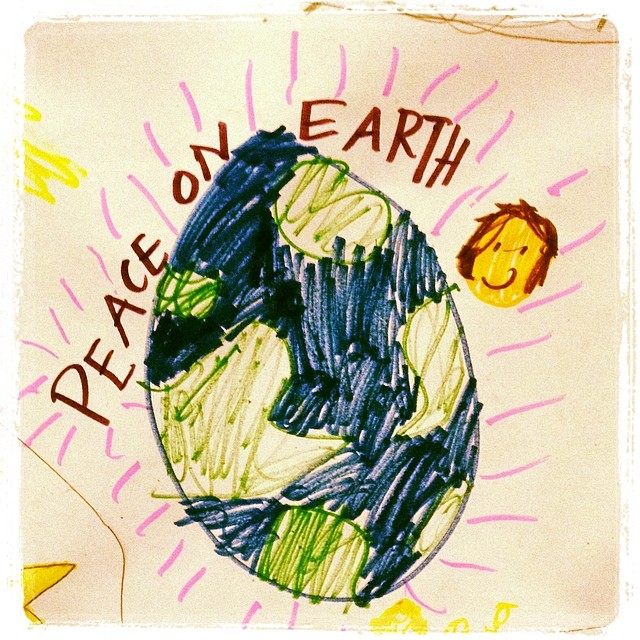  Napravite Zemlju od balona.Za Zemlju balon trebat će vam:jedan balon, po mogućnosti svjetlo plave boje7 kontinenata od papira škare i ljepiloatlas svijetajedan crni debeli marker Što sve trebate učiniti u suradnji s djetetom:Napuhnete balon i zavežete ga.Izrežete oblike kontinenata od papira.S markerom napravite crtu po sredinu balona tj. potegnite ekvator.Prvo zalijepite Antarktiku i to na stranu balona koja nije zavezana.Nađite dio Antarktike koji strši van i zalijepite Južnu Ameriku tako da s gornje strane dodiruje ekvator.Zalijepite Sjevernu Ameriku iznad Južne Amerike. Stavite ruku na Sjevernu Ameriku i zalijepite Europu i Aziju na točno suprotnu stranu balonaAfrika je ispod Europe, gotovo dotiče Europu.Zalijepite Australiju tako da dotiče Aziju. Stavite x na kartu da bi obilježili gdje živite.